History Stage 2Change and continuity, community, peopleContentsTopic – Community and remembrance	3Key inquiry questions	3Overview	3Outcomes	3Content	4Historical inquiry skills	4Selected historical concepts	5Assessment	5Vocabulary	6Teaching and learning activities	7Inquiry 1 – our community	7Stimulus	7Historical inquiry step 1 – question	7Historical inquiry step 2 – research	8Historical inquiry step 3 – analyse	9Historical inquiry step 4 – evaluate	9Historical inquiry step 5 – communicate	9Reflection	9Inquiry 2 – semi-guided inquiry into early transport	10Stimulus	10Historical inquiry step 1 – question	12Historical inquiry steps 2 – research	12Historical inquiry step 3 – analyse	13Historical inquiry step 4 – evaluate	13Historical inquiry step 5 – communicate	13Reflection	14Inquiry 3 – student-led inquiry on features of the local community	15Historical inquiry step 1 – question	15Historical inquiry steps 2 and 3 – research and analyse	15Historical inquiry step 4 – evaluate	16Historical inquiry step 5 – communicate	16Reflection	16Inquiry 4 – guided inquiry into local cultural groups and how they have shaped the community	17Stimulus	17Historical inquiry step 1 – question	17Historical inquiry step 2 – research	18Historical inquiry step 3 – analyse	19Historical inquiry step 4 – evaluate	19Historical inquiry step 5 – communicate	19Reflection	20Resources	21References	22Topic – Community and remembranceDuration: 10 weeks – 90 minutes per weekKey inquiry questionsHow has our community changed? What features have been lost and what features have been retained?What is the nature of the contribution made by diverse groups and individuals in the community?OverviewIn HSIE, inquiry involves a deliberate, structured approach where teachers employ explicit teaching strategies such as the gradual release of responsibility, chunking and sequencing of content, connecting new knowledge with prior learning, and using effective questioning. This structured approach contrasts with the more open-ended exploration typically associated with inquiry learning. Instead, our syllabuses adopt a disciplined inquiry process to deepen students’ understanding through carefully structured learning. Key inquiry questions from the history and geography syllabuses are thoughtfully incorporated into these resources, to further focus and guide student understanding. This approach ensures that foundational knowledge is clearly taught, preparing students for more complex, independent tasks. For further details, see our statement on Explicit teaching in NSW Public Schools.This topic provides a study of identity and diversity in the local and broader context. Moving from the heritage of their local area, students explore the historical features that have been lost and retained. They investigate the diversity of the people in the local community and how they have shaped it. This learning sequence consists of 4 inquiries – our community, early transport, features of the local community and local cultural groups and how they have shaped the community. In the first inquiry, students investigate the features of their local community. They identify features that have changed or remained the same. They use this information to complete further historical inquiries. In the second inquiry, students examine early transport in the local community and New South Wales through a guided inquiry. They use a range of sources to describe and explain how and why transport has changed or remained the same. In the third inquiry, students work independently, or in groups, to select one feature of the local community to investigate. They use a variety of sources to undertake their investigation. Students outline how and why this feature has changed or remained the same in the local community. In the fourth inquiry, students examine the role that people of diverse cultural backgrounds have played in the development and character of the local community through a guided inquiry. They use a range of sources to determine their contribution to the local community.OutcomesA student:HT2-2 describes and explains how significant individuals, groups and events contributed to changes in the local community over timeHT2-5 applies skills of historical inquiry and communication.Outcomes and other syllabus material referenced in this document are from History K–10 Syllabus © NSW Education Standards Authority (NESA) for and on behalf of the Crown in right of the State of New South Wales, 2012.ContentOne important example of change and one important example of continuity over time in the local community, region or state/territory (ACHHK061)Students:using a range of sources, describe and explain how and why ONE area, e.g. transport, work, education, entertainment and daily life, has changed or ONE that has remained the same in the local area, region or state/territory since colonial times The role that people of diverse backgrounds have played in the development and character of the local community (ACHHK062)Students:identify the various cultural groups that live and work in the local community focusing on one group, investigate their diverse backgrounds and outline their contribution to the local community using a range of sources, e.g. photographs, newspapers, oral histories, diaries and letters. Historical inquiry skillsComprehension: chronology, terms and conceptsrespond, read and write, to show understanding of historical matterssequence familiar people and events (ACHHS065, ACHHS081)use historical terms (ACHHS066, ACHHS082)Analysis and use of sourceslocate relevant information from sources provided (ACHHS068, ACHHS084, ACHHS215, ACHHS216)Perspectives and interpretationsidentify different points of view within an historical context (ACHHS069, ACHHS085)Empathetic understandingexplain how and why people in the past may have lived and behaved differently from todayResearchpose a range of questions about the past (ACHHS067, ACHHS083)plan an historical inquiryExplanation and communicationdevelop texts, particularly narratives (ACHHS070, ACHHS086)use a range of communication forms (oral, graphic, written) and digital technologies (ACHHS071, ACHHS087)Selected historical conceptsContinuity and change: some things change over time and others remain the same, for example, aspects in the local community that have either changed or remained the same; changes to the lives of Aboriginal peoples with the arrival of the First Fleet.Cause and effect: events, decisions or developments in the past that produce later actions, results or effects, for example, how conditions and decisions in Britain resulted in the journey of the First Fleet; causes of change in the local area/state.AssessmentAll activities require students to demonstrate their learning. All are assessment for learning activities.VocabularyAsk, investigate, observe, locate, collect, explore, examine, identify, record, describe, sequence, compare, explain, discuss, illustrate, write, presentTime, past, present, now, history, importance, significanceStory, oral history, photograph, map, video, library, museum, source, reliable source, primary source, secondary source, historical narrativeLocal, community, change, diversityTeaching and learning activitiesThis learning sequence comprises 4 inquiries.Inquiry 1 – our communityStudents investigate the features of their local community. They identify features that have changed or remained the same. They use this information to complete further historical inquiries.The inquiry questions below should be localised to represent your local community. The local library, historical society or local council may be able to provide or locate local historical sources. StimulusSource 1 Nadia Wheatley and Donna Rawlins (2008) My place Complete a shared reading of the book focusing on the illustrations. Focus on the changes in the buildings, landscape and maps from the present to the past. The shared reading should demonstrate the historical concept of continuity and change over time. Ask students what they can see on each page. How have things changed or remained the same?As a class complete a ‘know, want to know, what I learned’ (KWL) chart to find out what students already know about the features of the local community including buildings, landscapes and daily life. Ask students to identify things that they would like to know about how the community has changed and remained the same.Historical inquiry step 1 – questionUsing the KWL chart and guided by syllabus dot points, generate a class set of inquiry questions to find out more about how the local community has changed or remained the same over time.Sample questionsWhat did our community look like in the past? What does it look like now?How has our community changed and remained the same?Note: inquiry questions may need to be redesigned through the historical inquiry process.Historical inquiry step 2 – research Photographs from the pastCollect photographs of your local community from the early 1900s. The photographs could include local features that would be familiar to students including your school, buildings, landscapes or streets. They be found at the local library, local council, local historical society, museum or online. Display the photographs for students to complete a See-Think-Wonder using the following prompts.SeeWhat is in the photograph?How is the photograph similar or different to the present? ThinkWhere was the photograph taken? How do you know? When was the photograph taken?How do you know the photograph is from the past?WonderWhat do you wonder when examining the photograph?Local community walkTake students for a walk around the local community to find some of the buildings, landscapes and parts of daily life that were identified in the historical photographs. Before you go on the walk brainstorm what sort of features may remain the same and what may have changed. On the search students record the things that have changed and remained the same by writing, drawing, or taking photographs.Historical inquiry step 3 – analyseAsk students to choose 3 features that they identified on the walk. In pairs students create a poster or digital display that includes a photo or drawing as well as facts that describe how the features identified have changed or remained the same. Each pair presents and explains their findings to the class.Create a class display of the information students collected on the walk. This information will assist students in further inquiries.Using the information collected students complete a table that summarises the features of the community that they think have changed and features that have remained the same.Update the KWL chart to highlight what students have learned as a result of the walk and other things that they want to find out about the local community.Historical inquiry step 4 – evaluateDiscuss the reliability of research conducted. What information might be missing? What other sources could be used in future inquiries? Do the inquiry questions need to be redesigned as a result of evaluating the sources?Historical inquiry step 5 – communicateHistory tour guide – historical narrative Students use a variety of photographs or drawings from the local community walk. In the role of history tour guide, they verbally tell a historical narrative that outlines what features of the local community have changed or remained the same and explain how they know this.ReflectionStudents reflect on the historical inquiry process, reflecting on what they learned, how they learned it and what else they would like to find out the local community.Inquiry 2 – semi-guided inquiry into early transportStudents examine early transport in the local community and New South Wales through an independent inquiry. They use a range of sources to describe and explain how and why transport has changed or remained the same.The inquiry questions below can be localised to represent your local community. The local library, historical society or local council may be able to provide or locate local historical sources.StimulusProvide students with photographs of transport in your local community and New South Wales in the early 1900s or use the examples below.What do they see, think and wonder about the photos? What is different and what is the same today?Source 2Figure 1 – the family in a horse and buggy, Sydney, Australia circa 1880-1923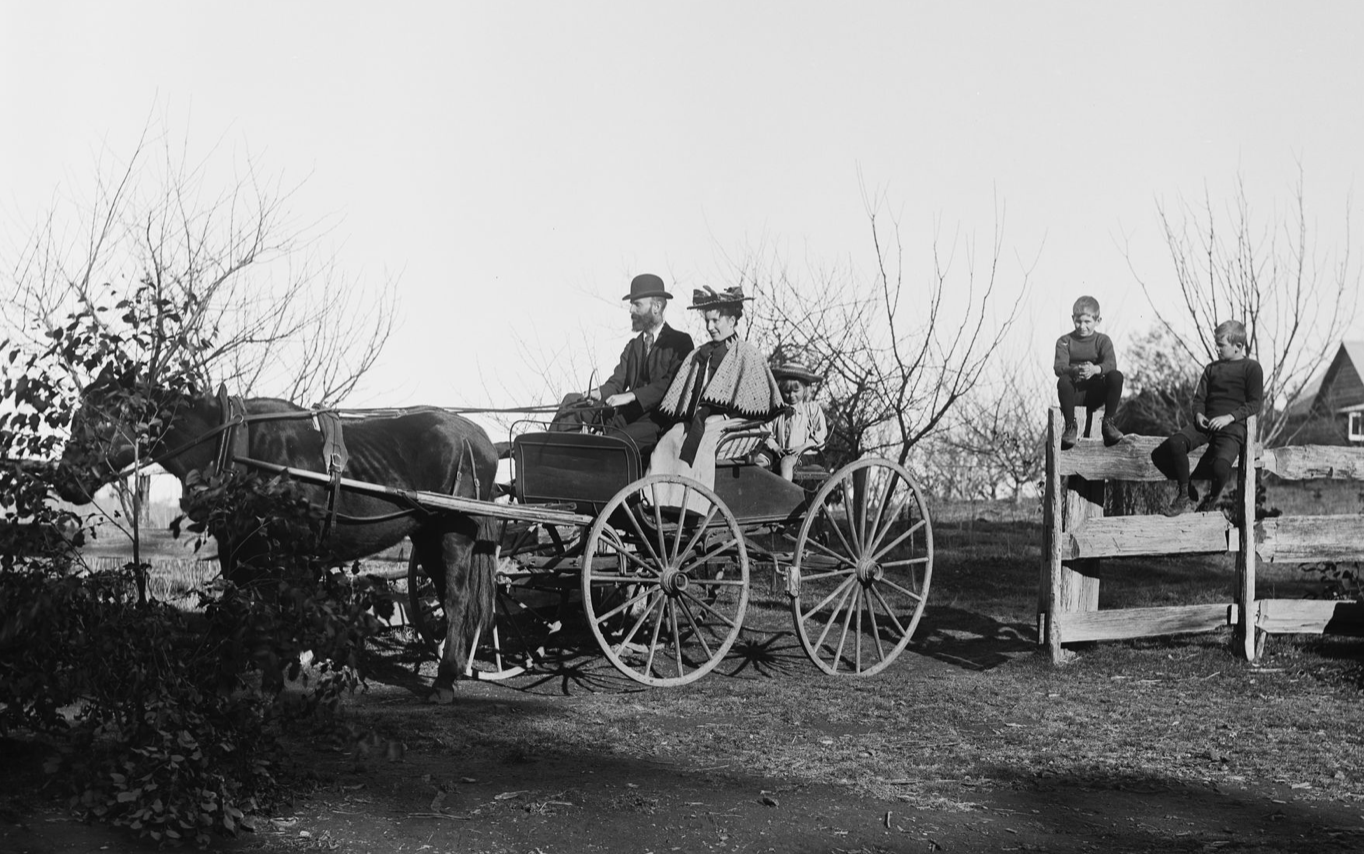 ‘“The Family in a Horse and Buggy” glass plate negative’ by an unattributed photographer is licensed under CC BY-NC-ND 4.0.Source 3 Figure 2 – bus, Newcastle, circa 1912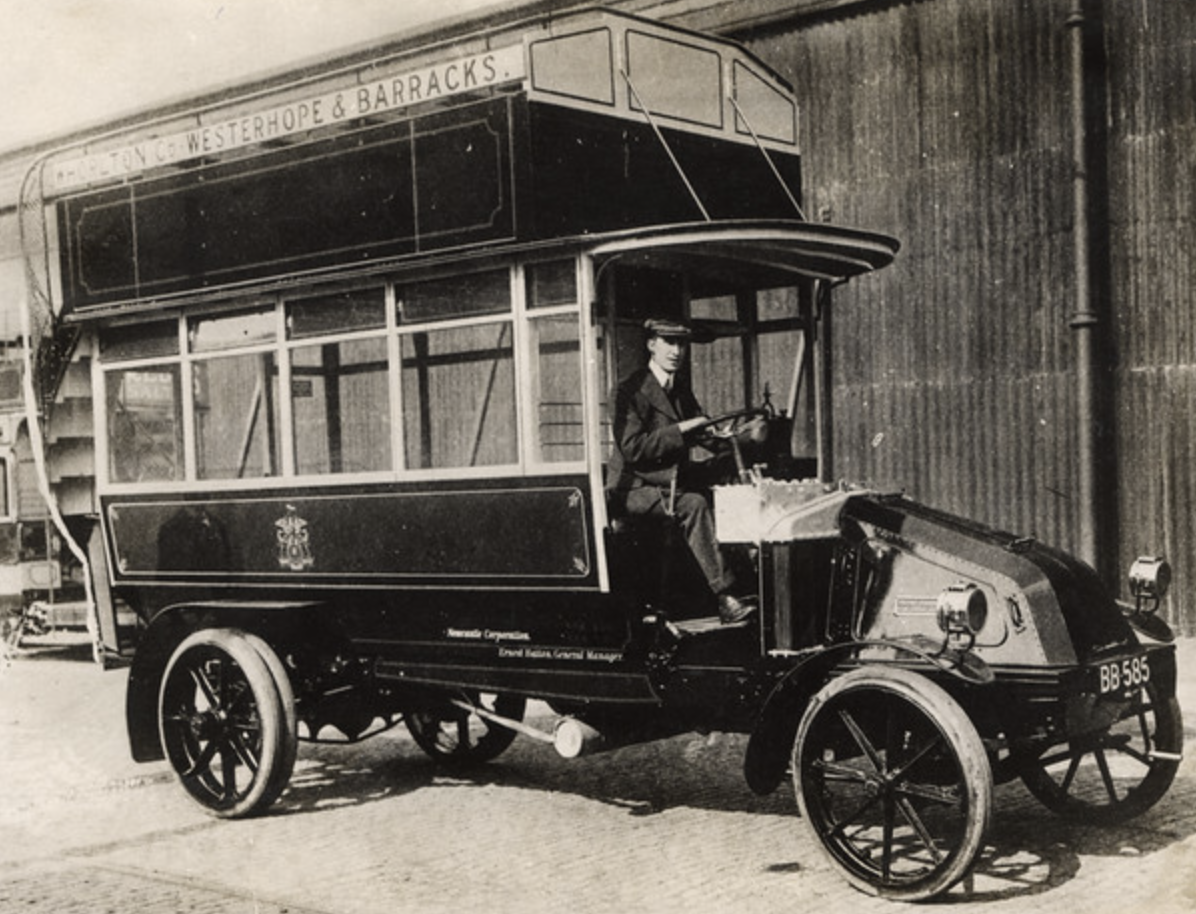 ‘006800:Bus Newcastle upon Tyne Unknown Undated’ by Newcastle Libraries is licensed under PDM 1.0.Source 4 Figure 3 – vintage car, a Sir W G Armstrong Whitworth automobile, circa 1904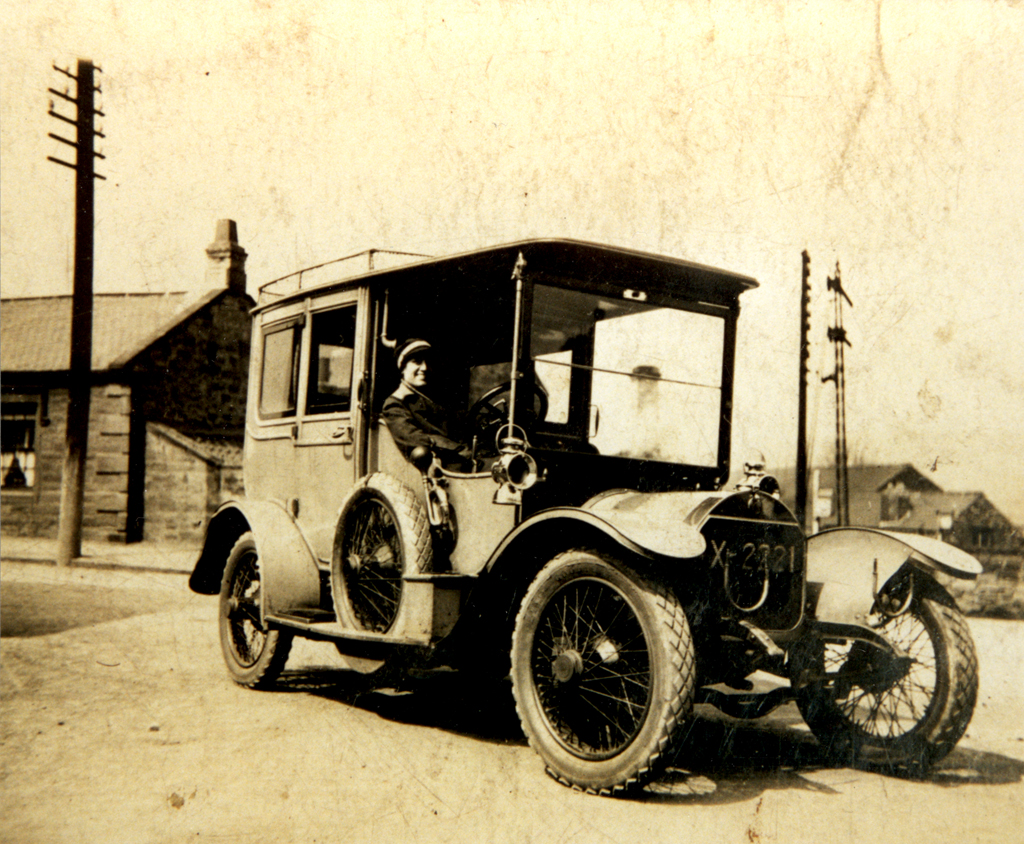 ‘057074:Sir W.G. Armstrong Whitworth’ by Newcastle Libraries is licensed under PDM 1.0.Historical inquiry step 1 – questionUsing the See-Think-Wonder strategy and guided by syllabus dot points, generate a class set of inquiry questions to find out more about transport in the local community and New South Wales. Students will decide if this area has changed or remained the same over time.Sample questionsHow did people travel around the local community in the past? How did people travel around New South Wales in the past?How do people travel in the local community now? How do people travel around New South Wales now?What forms of transport have changed or remained the same in the local community and New South Wales?Note: inquiry questions may need to be redesigned through the historical inquiry process.Historical inquiry steps 2 – researchProvide students with at least one primary source and at least one secondary source to support the semi-guided inquiry. Some examples may include information, photographs or videos from the local or State Library of NSW, local council, historical society or National Museum of Australia.Examples of resources that provide information about transport in New South Wales include:Historical photo sets on Flickr, State Library of NSW – this collection of albums on Flickr is from the State Library of NSW. It includes photographs of a variety of early transport including the horse and cart, horse drawn trams, early cars, boats and planes in a variety of places in New South Wales.Trove, The National Library of Australia – this website brings together content from libraries, museums, archives, repositories and other research. It includes photographs of early public transport around Australia.Historical photo sets on Flickr Newcastle Library – this album on Flickr is from the Newcastle Library. It includes photographs of a variety of early transport including horse and double decker buses, bikes, cars, ferries, trams and early fire trucks in Newcastle NSW.The Powerhouse Collection – this collection of photographs and negatives provides examples of trains, buses, trams and planes from around Australia and the world.ABC Education, Video, Public Transport in Australia (1:36) State Library of NSW – this website provides photographs of modern transport.Take students for a walk around the local community to observe the transport used. Before you go on the walk brainstorm what sort of transport they might see. On the walk students record the transport they observe by writing, drawing or taking photographs.Guide students in extracting information from the sources to answer the inquiry questions. As most of the sources are visual students could create a mind map to record as many observations as they can about transport in the past and present.As a class create a mind map or display of the information students have collected.Students use a Venn diagram to compare and contrast early transport to modern transport. What has changed and what has remained the same?Historical inquiry step 3 – analyseFrom the information obtained, collectively identify the information that will be useful to assist in answering the inquiry questions. Assist students to determine which source(s) to include or exclude and start to develop an historical opinion about whether transport in the local community and in New South Wales has changed or remained the same. Collectively sequence photographs and information to identify how transport has changed or remained the same.Historical inquiry step 4 – evaluateGuide the students in evaluating the reliability of the sources. Are the sources believable? Are there inconsistencies or contradictions between the sources? Do the inquiry questions need to be redesigned as a result of analysing and evaluating sources?Historical inquiry step 5 – communicateTransport expertStudents write a text that describes what has changed or what has remained the same in regards to transport in the local community. They use the information that they have collected from the variety of sources provided. Encourage students to use a range of communication methods to create and present their text including written, graphic and oral. Provide students with the option of using digital technology to create the text.ReflectionStudents reflect on the historical inquiry process, reflecting on what they learned, how they learned it and what else they would like to find out.Inquiry 3 – student-led inquiry on features of the local communityWorking independently, or in groups, students select one feature of the local community to investigate. Students may choose a feature such as education, entertainment, work, daily life or another feature they have identified. They use a variety of sources to undertake their investigation. Students outline how and why this feature has changed or remained the same in the local community. They demonstrate the historical inquiry process throughout their inquiry.Historical inquiry step 1 – questionStudents formulate a set of inquiry questions they can answer through their research.Sample questionsHow has (insert name of feature) in our community changed or remained the same over time?Why has (insert name of feature) changed or remained the same?What are some interesting facts about (insert name of feature)?Note: inquiry questions may need to be redesigned through the historical inquiry process.Historical inquiry steps 2 and 3 – research and analyseStudents locate, summarise and analyse information from 3 sources. Sources could include historic newspapers, maps, street directories, photographs, letters, diaries and oral histories. They summarise and record key information in Table 1. Table 1 – source analysis tableHistorical inquiry step 4 – evaluateStudents evaluate the reliability of their sources. Are there inconsistencies or contradictions between the sources? Do the inquiry questions need to be redesigned as a result of analysing and evaluating sources?Historical inquiry step 5 – communicateHistory detectiveIn the role of History Detective, students create an information text to present their findings about the feature they investigated in the local community. The text should describe and explain how and why the feature has changed or remained the same. Encourage students to use a range of communication forms to present their findings.Reflection Students reflect on their historical inquiry process and information communicated in their information text, by answering the questions: What did I do well in the historical inquiry process?What did I find challenging in the process?How do I know the information I communicated? What else do I want to find out?Inquiry 4 – guided inquiry into local cultural groups and how they have shaped the communityStudents examine the role that people of diverse cultural backgrounds have played in the development and character of the local community through a guided inquiry. They use a range of sources to determine their contribution to the local community.The inquiry questions below should be localised to represent your local community. The local library, historical society or local council may be able to provide or locate local historical sources.StimulusRe-read Source 1 – My place by Nadia Wheatley and Donna Rawlins. Complete a shared reading of the book focusing on the illustrations and the diverse cultural groups who lived in the same place over time. The shared reading should demonstrate the historical concept of continuity and change over time with a focus on the characters telling the story. Ask students what they can see on each page. How have the people changed or remained the same? How have they played a role in the development of the community?As a class complete a ‘know, want to know, what I learned’ (KWL) chart to find out what students already know about the diverse cultural groups represented in the local community. Ask students to identify things that they would like to know about how diverse cultural groups have helped to shape the local community.Historical inquiry step 1 – questionUsing the KWL chart and guided by syllabus dot points, generate a class set of inquiry questions to find out more about how the local community has been shaped by people from various cultural groups.Sample questionsWhat diverse cultural groups live and work in our local community?How have they helped to develop and build the character of our local community?Note: inquiry questions may need to be redesigned through the historical inquiry process.Historical inquiry step 2 – research Brainstorm the diverse cultural groups in the local area. Start with identifying the family backgrounds of students. Using this information and additional research into cultural groups in the area provide students with at least one primary source and at least one secondary source to support the guided inquiry. Some examples may include data and statistics, photographs, newspapers, diaries, letters, videos or oral histories from the local library, local council, historical society, local museum, local newspaper or from the sources below.Examples of resources that could provide additional information include: Australian Bureau of Statistics – the QuickStats section of the website provides summary data about all people, families and dwellings in a particular area, compared with state and national data.Trove, The National Library of Australia – this website brings together content from libraries, museums, archives, repositories and other research. It includes photographs and information from communities around Australia.State Library of NSW – this website provides examples of how people from various cultural groups have contributed to the development and character of the community.Google Maps – this website allows you to identify buildings in the local community that highlight diverse cultural groups in the area.Guide students in extracting information from the sources to answer the inquiry questions. Model the use of a source analysis table.Table 2 – source analysis tableAs a class create a mind map or display of the information students have collected.Create a graph to represent the diverse cultural groups in your area. As a class identify what cultural groups are prominent. What is the largest cultural group in your local area? Choose a cultural group to investigate further by doing a class case study. Identify the diverse backgrounds of the group and outline their contribution to the local community. Collect a range of various sources that demonstrate the contribution the group has made in shaping the local community. Identify local identities from the cultural group and investigate how they have contributed to the character and development of the local community. Invite a guest speaker to the school who is a representative of the local cultural group being studied. Ask them to explain the significant contribution their community has made in developing and building the character of the local community. Take students on a walk through the local community. Allow them to visit significant sites or buildings in the local area that represent the group being studied.Historical inquiry step 3 – analyseFrom the information obtained, collectively identify the information that will be useful to assist in answering the inquiry questions. Assist students to determine which source(s) to include or exclude and start to develop an historical opinion about the diverse cultural groups that live and work in the area and how they have helped to shape the local community.Update the KWL chart to highlight what students have learned as a result of the walk and other things that they want to find out about the local community.Historical inquiry step 4 – evaluateGuide the students in evaluating the reliability of the sources. Are the sources believable? Are there inconsistencies or contradictions between the sources? Do the inquiry questions need to be redesigned as a result of analysing and evaluating sources?Historical inquiry step 5 – communicateNewspaper reportStudents write a report for the local newspaper that profiles the local cultural group studied and highlights the contribution they have made to the development and character of the local community. They use the information that they have collected from the variety of sources provided. Encourage students to use a range of communication methods to create and present their text. Provide students with the option of using digital technology.ReflectionStudents reflect on the historical inquiry process, reflecting on what they learned, how they learned it and what else they would like to find out.ResourcesPicture booksMy place by Nadia Wheatley and Donna Rawlins (2008)WebsitesTrove, The National Library of Australia Historical photo sets on Flickr, State Library of NSW  Historical photo sets on Flickr Newcastle LibraryThe Powerhouse Collection State Library of NSWAustralian Bureau of StatisticsGoogle MapsReferencesThis resource contains NSW Curriculum and syllabus content. The NSW Curriculum is developed by the NSW Education Standards Authority. This content is prepared by NESA for and on behalf of the Crown in right of the State of New South Wales. The material is protected by Crown copyright.Please refer to the NESA Copyright Disclaimer for more information https://educationstandards.nsw.edu.au/wps/portal/nesa/mini-footer/copyright.NESA holds the only official and up-to-date versions of the NSW Curriculum and syllabus documents. Please visit the NSW Education Standards Authority (NESA) website https://educationstandards.nsw.edu.au/wps/portal/nesa/home and the NSW Curriculum website https://curriculum.nsw.edu.au/.History K–10 Syllabus © NSW Education Standards Authority (NESA) for and on behalf of the Crown in right of the State of New South Wales, 2012.© State of New South Wales (Department of Education), 2024The copyright material published in this resource is subject to the Copyright Act 1968 (Cth) and is owned by the NSW Department of Education or, where indicated, by a party other than the NSW Department of Education (third-party material).Copyright material available in this resource and owned by the NSW Department of Education is licensed under a Creative Commons Attribution 4.0 International (CC BY 4.0) license.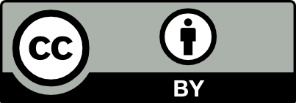 This license allows you to share and adapt the material for any purpose, even commercially.Attribution should be given to © State of New South Wales (Department of Education), 2024.Material in this resource not available under a Creative Commons license:the NSW Department of Education logo, other logos and trademark-protected materialmaterial owned by a third party that has been reproduced with permission. You will need to obtain permission from the third party to reuse its material.Links to third-party material and websitesPlease note that the provided (reading/viewing material/list/links/texts) are a suggestion only and implies no endorsement, by the New South Wales Department of Education, of any author, publisher, or book title. School principals and teachers are best placed to assess the suitability of resources that would complement the curriculum and reflect the needs and interests of their students.If you use the links provided in this document to access a third-party's website, you acknowledge that the terms of use, including licence terms set out on the third-party's website apply to the use which may be made of the materials on that third-party website or where permitted by the Copyright Act 1968 (Cth). The department accepts no responsibility for content on third-party websites.Source numberTitle and dateWho created it?Why was it created?Whose view is it?Key informationQuestions raisedSource numberTitle and dateWho created it?Why was it created?Whose view is it?Key informationQuestions raised